Dear Editor,I have added below the original and exposure images of genes as far as I could find.Best regards.Figure 1: Agarose gel electrophoresis images of PCR amplification products of uidA (120 bp):No: 1-26 bands positive. DNA marker (100-1000 bp ladder). Figure 2: Agarose gel electrophoresis images of PCR amplification products of cdt1 and uidA genes. DNA marker (100-1000 bp ladder). cdt1 (411 bp): No: 4,6,8,10 bands positive. Figure 3: Agarose gel electrophoresis images of PCR amplification products of cdt2 genes. DNA marker (100-1000 bp ladder). cdt2 (556 bp): No:4,5,7 bands positive. Figure 4: Agarose gel electrophoresis images of PCR amplification products of cdt3 genes. DNA marker (100-1000 bp ladder). cdt3 (555 bp): No: 1, 2,3 bands positive. Figure 5: Agarose gel electrophoresis images of PCR amplification products of cdt4 genes. DNA marker (50 bp ladder). cdt4 (350 bp): No: 28 band positive. Figure 6: Agarose gel electrophoresis images of PCR amplification products of cnf1 genes. DNA marker (100-3000 bp ladder). cnf1 (1111 bp): No: 1, 3, 4, 12, 14, 16, 18, 19 bands positive. Figure 7: Agarose gel electrophoresis images of PCR amplification products of cnf1 genes. DNA marker (100-3000 bp ladder). cnf1 (1111 bp): No: 8, 17 bands positive. Figure 8: Agarose gel electrophoresis images of PCR amplification products of cnf1 genes. DNA marker (100-3000 bp ladder). cnf1 (1111 bp): No: 5, 6, 11 bands positive. Figure 9: Agarose gel electrophoresis images of PCR amplification products of cnf2 genes. DNA marker (100-3000 bp ladder). cnf2 (1240 bp): No: 12, 14-18 bands positive. Figure 10: Agarose gel electrophoresis images of PCR amplification products of cnf2 genes. DNA marker (100-3000 bp ladder). cnf2 (1240 bp): No: 11,12,13 bands positive. Figure 11: Agarose gel electrophoresis images of PCR amplification products of cnf2 genes. DNA marker (100-1000 bp ladder). cnf2 (1240 bp): No: 2 band positive. Figure 12: Agarose gel electrophoresis images of PCR amplification products of cnf2 genes. DNA marker (100-1000 bp ladder). cnf2 (1240 bp): No: 1band positive. Figure 13: Agarose gel electrophoresis images of PCR amplification products of cnf3 genes. DNA marker (100-3000 bp ladder). cnf3 (757 bp): No: 17 band positive. Figure 14: Agarose gel electrophoresis images of PCR amplification products of cnf3 genes. DNA marker (100-1000 bp ladder). cnf3 (757 bp): No: 30 band positive. Figure 15: Agarose gel electrophoresis images of PCR amplification products of both toxins-factors genes. DNA marker (100-3000 bp ladder). cnf1 (1111) and cnf2 (1240 bp): No: 12 band positive; cnf1 (1111) and cnf3 (757): No:17 band positive. Figure 16: PFGE gel images Figure 17: PFGE gel images 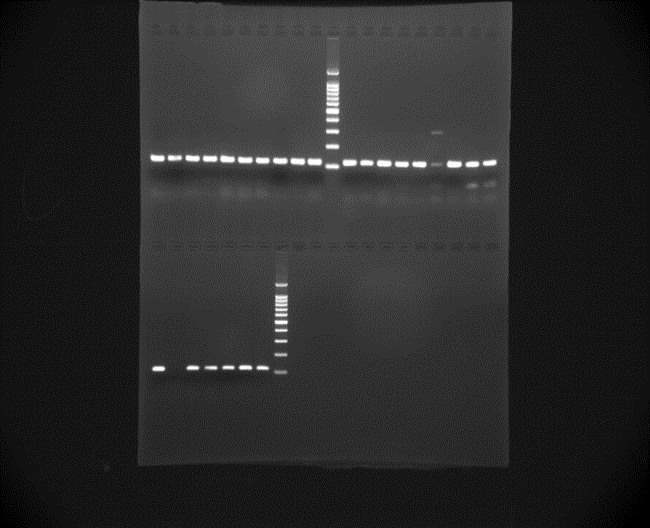 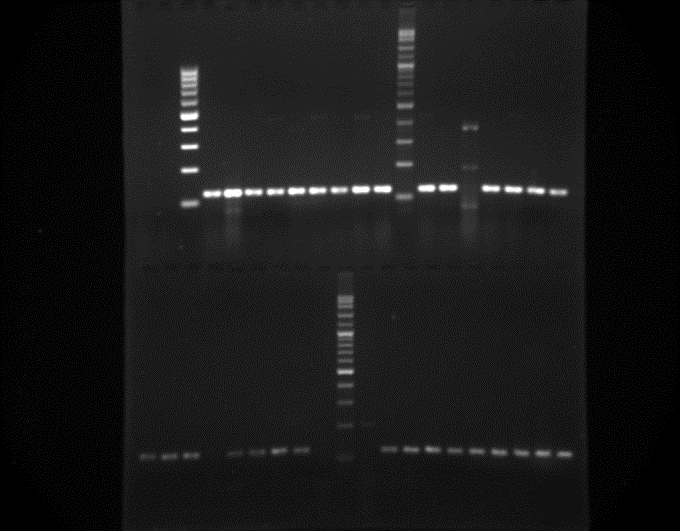 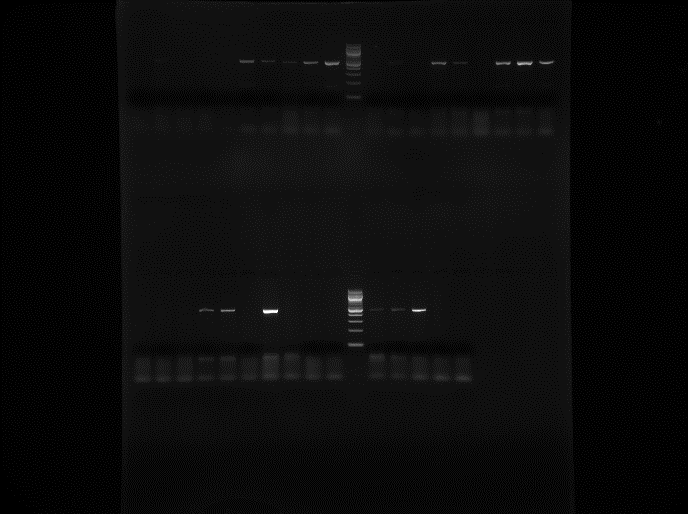 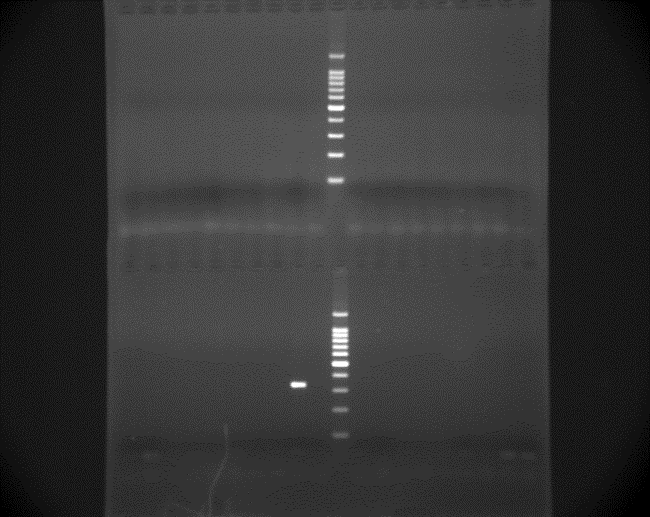 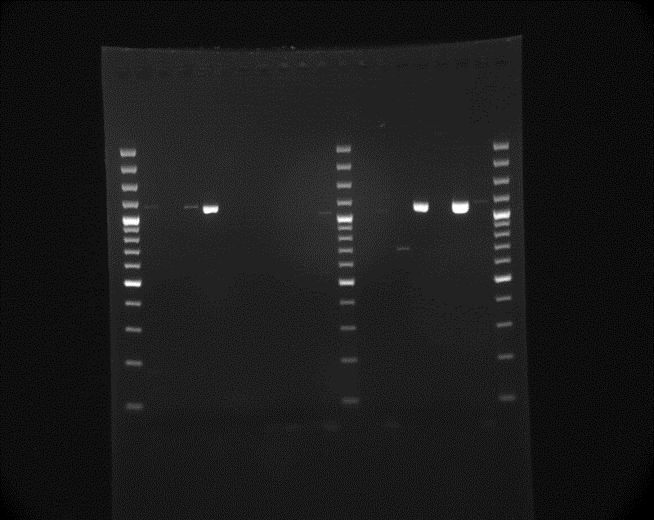 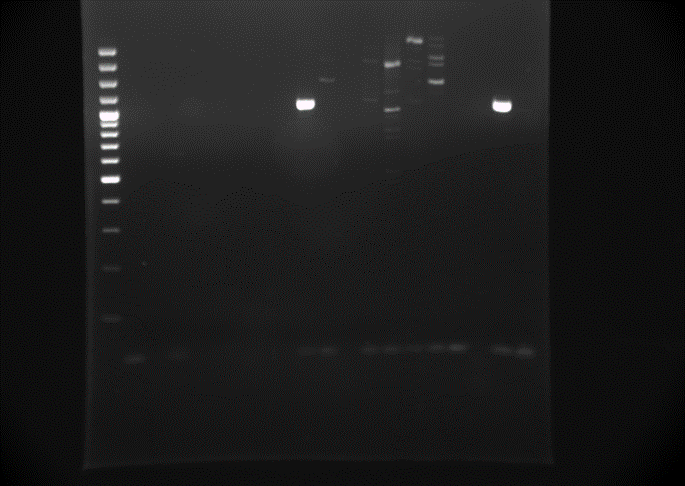 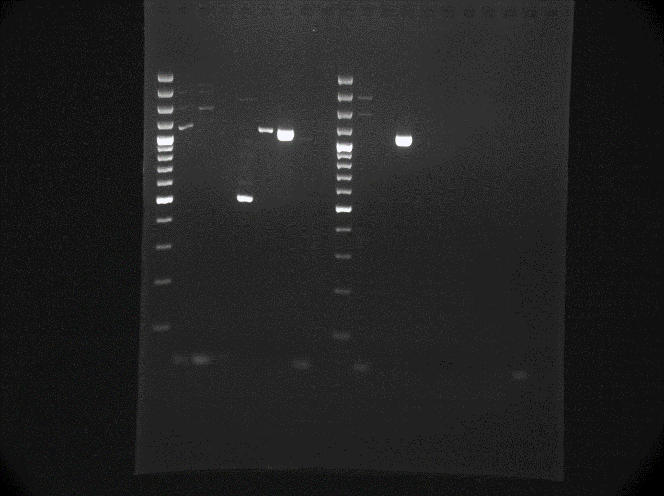 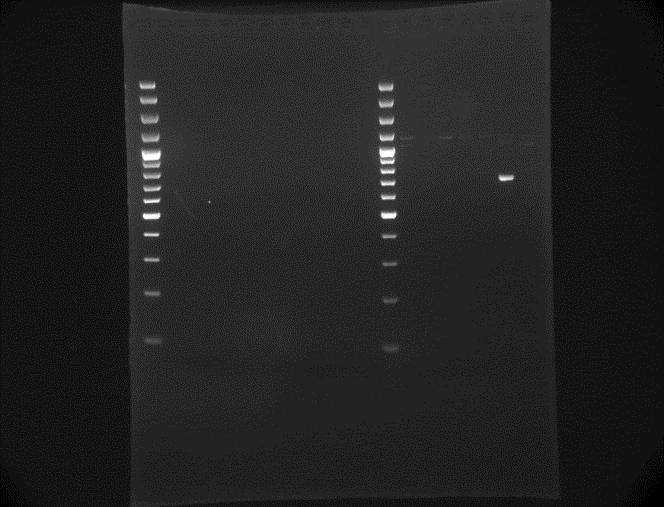 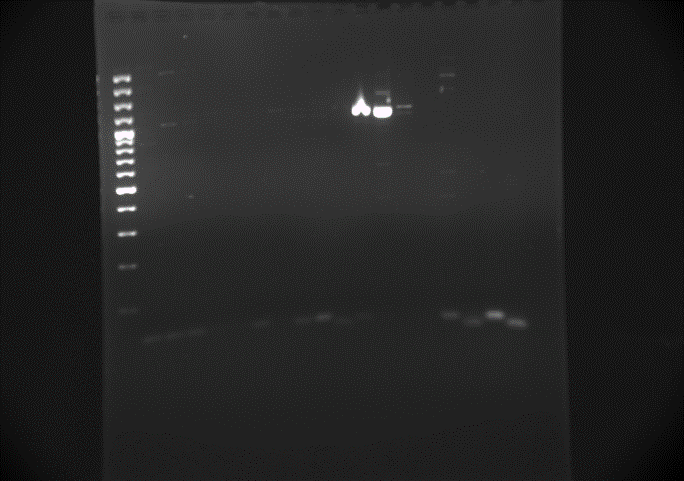 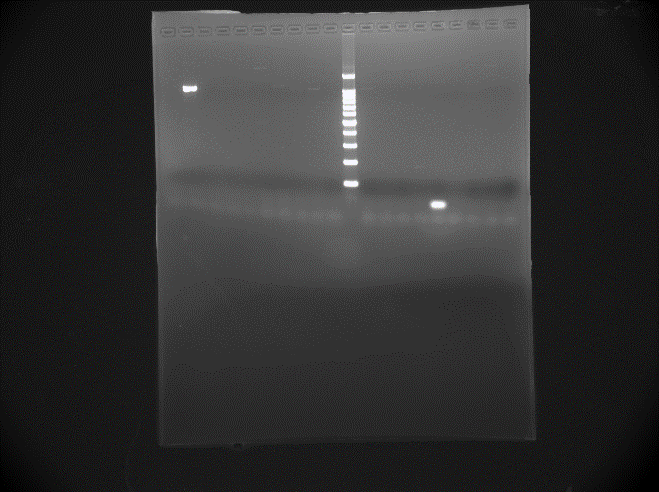 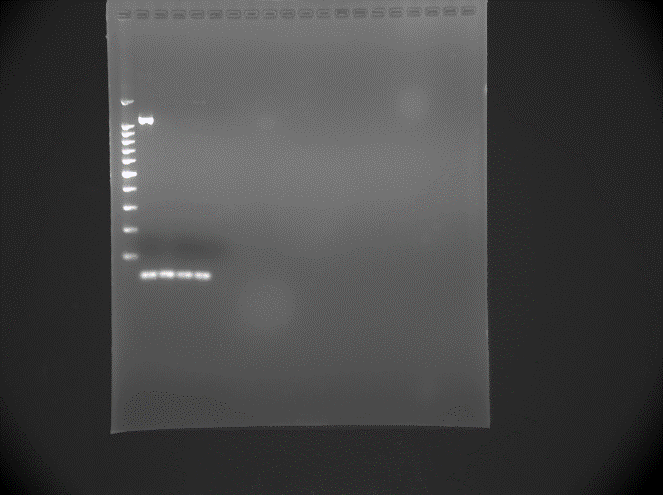 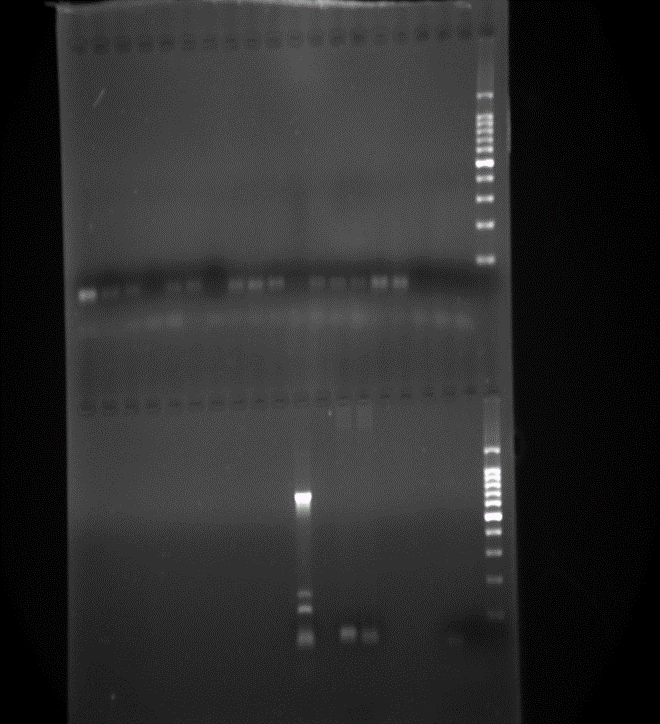 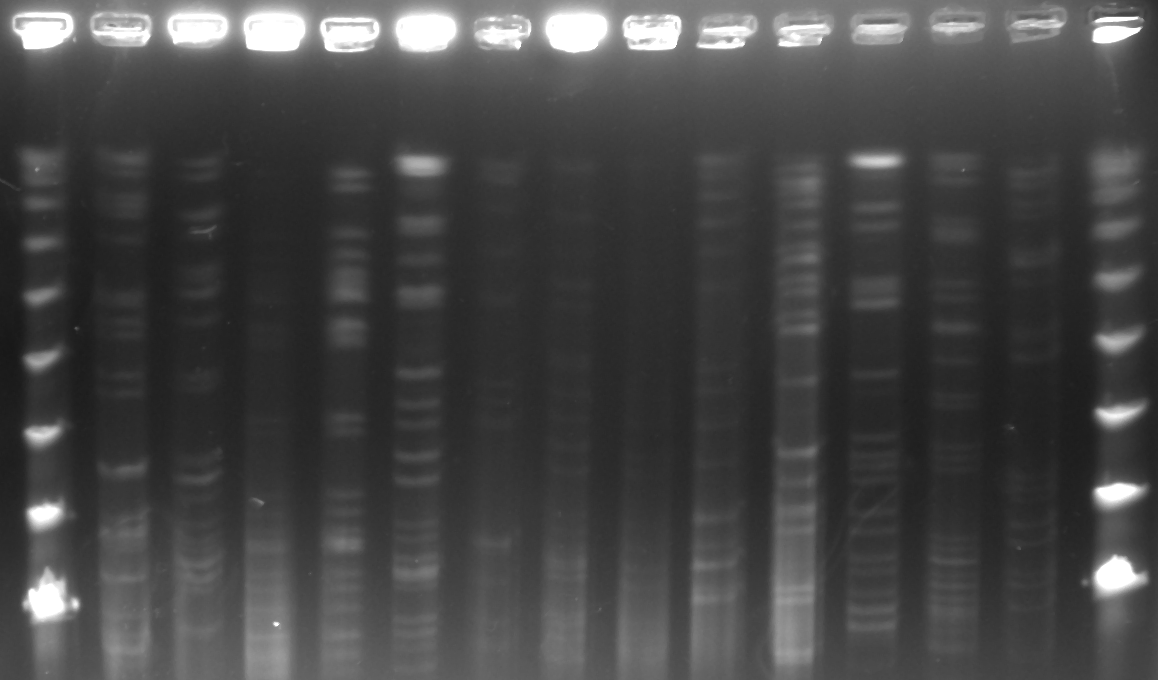 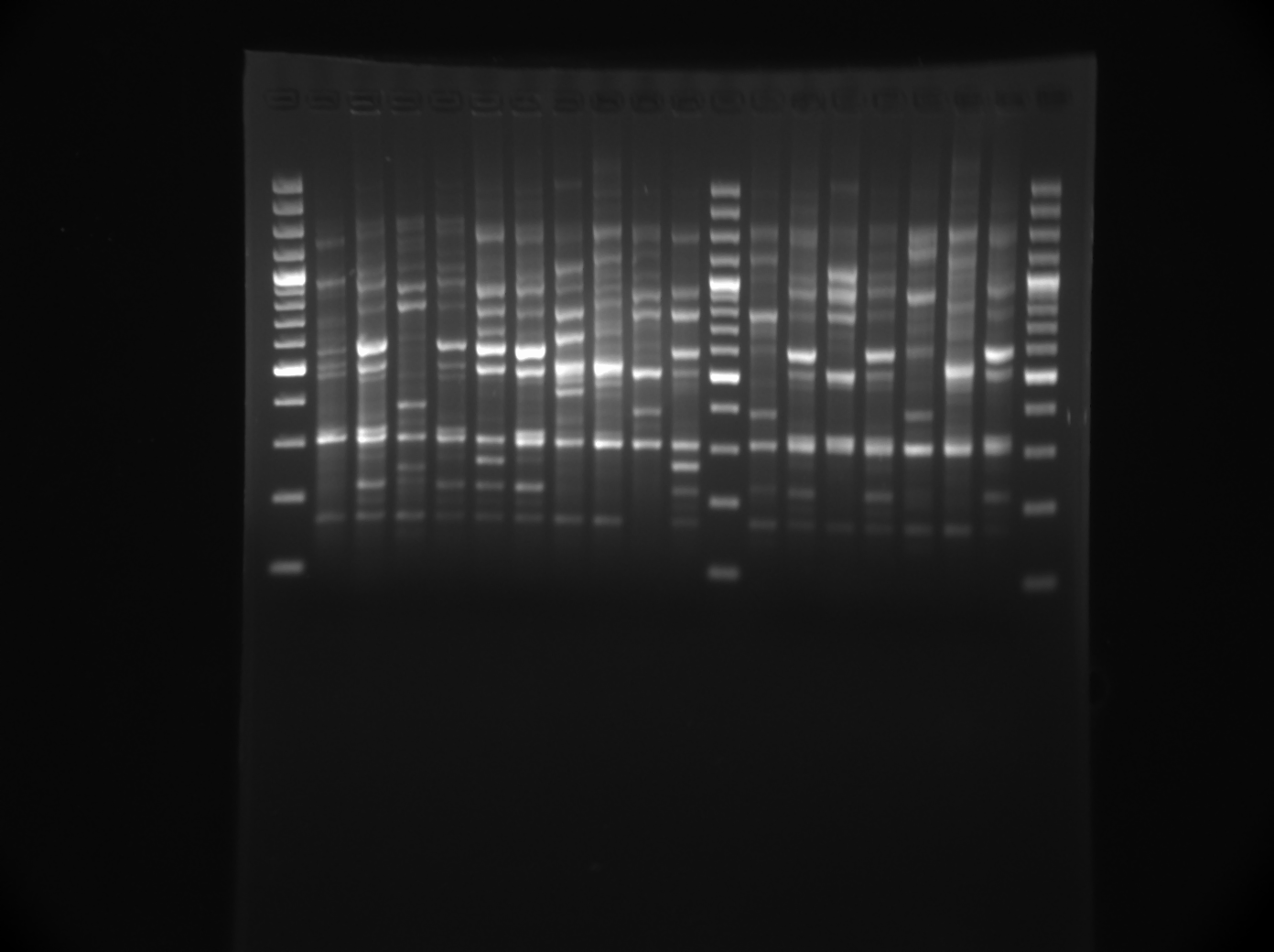 